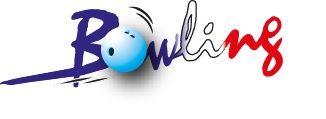 ETAPE 1 : Avant le 20 août 2023DOSSIER D’INSCRIPTION OU DE RENONCEMENT AU CHAMPIONNAT DE FRANCE DES CLUBS 2023-2024DIVISIONS NATIONALESCe dossier est ouvert aux associations préalablement affiliées pour la saison 2023-2024 à la F.F.B.S.Q. avant la clôture des inscriptions.Changement pour cette saison, un SEUL document par CLUB (et non plus par équipe).Ce document doit être lisiblement rempli et retourné au CNB avant le 20 août 2023, date de clôture des inscriptions, à l’adresse suivante : cnb.engagement@ffbsq.org.RENONCEMENTChaque club qui renonce à inscrire une ou plusieurs équipes, devra le signaler impérativement avant la date de clôture des inscriptions. Il suffit pour cela de faire parvenir au CNB ce document en indiquant clairement son souhait de renoncer à l’inscription en division nationale du CDC (cocher la case « Renonce »).REPECHAGE Dans le cas où une ou des équipes renonceraient à leur inscription, il sera proposé aux clubs ayant coché la case concernant le repêchage, une éventuelle participation dans une division supérieure, en fonction de celle résultant de son classement à la fin de la saison précédente.								Labège, le 19 juillet 2023								Françoise AUGUSTIN								Présidente du CNBCHAMPIONNAT DE FRANCE DES CLUBS 2024 DIVISIONS NATIONALESNOM DU CLUB : __________________________________________  Demande son inscription au Championnat de France des Clubs 2023-2024DAMES : NATIONALE 1			 NATIONALE 2 		 NATIONALE 3HOMMES :  NATIONALE 1			 NATIONALE 2 		 NATIONALE 3  Renonce à son inscription au Championnat de France des Clubs 2023-2024 DAMES : NATIONALE 1			 NATIONALE 2 		 NATIONALE 3HOMMES :  NATIONALE 1			 NATIONALE 2 		 NATIONALE 3 Demande à bénéficier éventuellement d’un repêchage dans une division supérieure._______________________________________________________________________________ETAPE 2 : Avant le 17 septembre 2023PAIEMENT ET COMPOSITION DES EQUIPES Changement pour cette saison, un SEUL chèque de caution pour l’ensemble des équipes engagées d’un même club. (Exemple pour une équipe dame + une équipe homme = 1 chèque de 540€).Changement pour cette saison, 1 seul chèque par journée pour toutes les équipes engagées d’un même club. (Donc 3 chèques).Les chèques et les documents de composition des équipes doivent être retournés à la F.F.B.S.Q. -190 rue Isatis- 31670 LABEGE avant le 17 septembre 2023.Exemple : 1 club possède 1 équipe hommes en N1 et 1 équipe dames en N3.Il faut fournir : 1 chèque de caution de 540€ (300€ homme + 240€ dames)3 chèques (1 par journée) de 262.80€ (162€ homme + 100.80€ dames) CHEQUE DE CAUTION N-1Si vous n’avez pas été forfait la saison N-1, votre chèque de caution correspondant sera détruit par le secrétariat fédéral________________________________________________________________________________CHEQUES A JOINDRE A L’ORDRE DE LA FFBSQLe chèque de caution de 300 € pour les N1, N2 et N3 HOMMES et 240€ pour les N1, N2 et N3 DAMES.Pour les hommes : Le montant d’une journée s’élève à 162 € (quelque soit la division) et correspond aux parties de chaque journée.  Pour les dames : Le montant d’une journée s’élève à 158.40 € pour les N1 et N2 et 100.80 € pour les N3 et correspondent aux parties de chaque journée.Les chèques seront remis en banque la semaine précédant chaque journée.___________________________________________________________________________ COMPOSITION DE L’EQUIPE (inscrivez au moins 4 joueurs)DAMES N1								Date, cachet et signature,COORDONNEES DU RESPONSABLE SPORTIF DE L’EQUIPENOM ET PRENOM : __________________________________________________________TEL Heures Bureau : ___________ TEL Portable : ___________ COURRIEL : _______________________________________________________________________________________________COMPOSITION DE L’EQUIPE (inscrivez au moins 4 joueurs)DAMES N2								Date, cachet et signature,COORDONNEES DU RESPONSABLE SPORTIF DE L’EQUIPENOM ET PRENOM : __________________________________________________________TEL Heures Bureau : ___________ TEL Portable : ___________ COURRIEL : _______________________________________________________________________________________________COMPOSITION DE L’EQUIPE (inscrivez au moins 4 joueurs)DAMES N3								Date, cachet et signature,COORDONNEES DU RESPONSABLE SPORTIF DE L’EQUIPENOM ET PRENOM : __________________________________________________________TEL Heures Bureau : ___________ TEL Portable : ___________ COURRIEL : ______________COMPOSITION DE L’EQUIPE (inscrivez au moins 4 joueurs)HOMMES N1								Date, cachet et signature,COORDONNEES DU RESPONSABLE SPORTIF DE L’EQUIPENOM ET PRENOM : __________________________________________________________TEL Heures Bureau : ___________ TEL Portable : ___________ COURRIEL : ______________________________________________________________________________________________COMPOSITION DE L’EQUIPE (inscrivez au moins 4 joueurs)HOMMES N2								Date, cachet et signature,COORDONNEES DU RESPONSABLE SPORTIF DE L’EQUIPENOM ET PRENOM : __________________________________________________________TEL Heures Bureau : ___________ TEL Portable : ___________ COURRIEL : _______________________________________________________________________________________________COMPOSITION DE L’EQUIPE (inscrivez au moins 4 joueurs)HOMMES N3								Date, cachet et signature,COORDONNEES DU RESPONSABLE SPORTIF DE L’EQUIPENOM ET PRENOM : __________________________________________________________TEL Heures Bureau : ___________ TEL Portable : ___________ COURRIEL : _______________________________________________________________________________________________QualitéN° LicenceNOM et PrénomCapitaineJoueurJoueurJoueurJoueurJoueurJoueurJoueurQualitéN° LicenceNOM et PrénomCapitaineJoueurJoueurJoueurJoueurJoueurJoueurJoueurQualitéN° LicenceNOM et PrénomCapitaineJoueurJoueurJoueurJoueurJoueurJoueurJoueurQualitéN° LicenceNOM et PrénomCapitaineJoueurJoueurJoueurJoueurJoueurJoueurJoueurQualitéN° LicenceNOM et PrénomCapitaineJoueurJoueurJoueurJoueurJoueurJoueurJoueurQualitéN° LicenceNOM et PrénomCapitaineJoueurJoueurJoueurJoueurJoueurJoueurJoueur